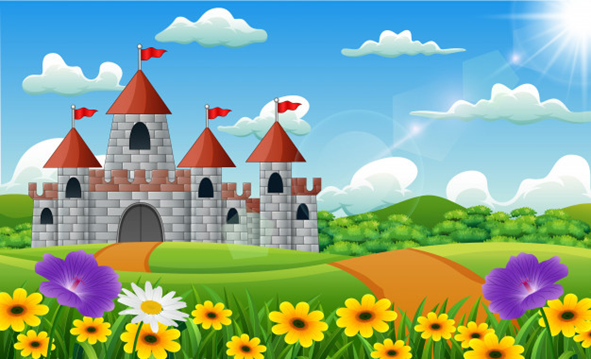    Father Daughter Dance